Private and ConfidentialAm I eligible to apply to work for Somerville College?All appointments are made in accordance with Somerville College’s Equality Policy and applications are welcomed from a wide range of candidates. The College undertakes not to discriminate unlawfully against any applicant on the basis of any information revealed.  The Immigration, Asylum and Nationality Act 2006 makes it a criminal offence for employers to employ someone who is not entitled to work in the UK. We therefore ask applicants to provide proof of their right to work in the UK before employment can commence. Please note that you will need to provide original documents and where any documents are not in English a certified translation will be required. Do not include these documents with your application. You will be sent a request for the relevant information at the appropriate point in the selection process. Somerville College  Application for Employment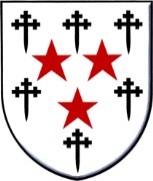 Position applied forPosition applied forVacancy reference numberCasual Lodge PorterCasual Lodge Porter900281TitleFirst Name(s)Last NameHome addressHome addressEmail address:                                                                                            Telephone number:Current correspondence address (if different)Current correspondence address (if different)Email address:                                                                                            Telephone number:National insurance numberCurrent driving licence heldYes  /  No                        Expiry:Right to work in the UKAre there any restrictions on you taking up employment in the UK?                      No                           Yes         (If yes, please provide details)Are there any restrictions on you taking up employment in the UK?                      No                           Yes         (If yes, please provide details)Where did you first see this vacancy advertised? (please select one only)Where did you first see this vacancy advertised? (please select one only)Where did you first see this vacancy advertised? (please select one only)Somerville College Website Conference of CollegesWebsiteEmail mailing list (please state which one) ……………………………………………………………………….Daily InformationWord of mouth Other (i.e. Social Media - state site name)……………………………….………………………………………Education history    (Use a separate sheet if necessary)Education history    (Use a separate sheet if necessary)SchoolsQualifications gainedCollege, University Qualifications gainedOther relevant qualifications or training, or membership of professional bodiesOther relevant qualifications or training, or membership of professional bodiesOther employmentPlease note any other employment you would continue with if you were to be successful in obtaining this position.Please note any other employment you would continue with if you were to be successful in obtaining this position.Employment history  List in chronological order starting with your current or most recent employer, and use a separate sheet if necessaryEmployment history  List in chronological order starting with your current or most recent employer, and use a separate sheet if necessaryEmployment history  List in chronological order starting with your current or most recent employer, and use a separate sheet if necessaryEmployment history  List in chronological order starting with your current or most recent employer, and use a separate sheet if necessaryEmployment history  List in chronological order starting with your current or most recent employer, and use a separate sheet if necessaryDates From / ToName and address of employerJob title and description of main duties and responsibilitiesSalary on leavingReason for leavingEmployment history (continued)Employment history (continued)Employment history (continued)Employment history (continued)Employment history (continued)Dates From / ToName and address of employerJob title and description of main duties and responsibilitiesSalary on leavingReason for leavingNotice required in current postReferencesReferencesPlease give the details of two people who have agreed to provide a reference for you. If you have previously been employed, your referees should be people who have direct experience of your work through working closely with you for a considerable period, and at least one of them should be your formal line manager in your most recent job. Otherwise they may be people who know you from recent college, school, or voluntary experience. It is helpful if you can tell us briefly how each referee knows you (e.g. ‘line manager’, ‘work colleague’, ‘college tutor’). Your referees should not be related to you. Please indicate if you do not want us to contact your referees without your permission until a job offer has been made. Please give the details of two people who have agreed to provide a reference for you. If you have previously been employed, your referees should be people who have direct experience of your work through working closely with you for a considerable period, and at least one of them should be your formal line manager in your most recent job. Otherwise they may be people who know you from recent college, school, or voluntary experience. It is helpful if you can tell us briefly how each referee knows you (e.g. ‘line manager’, ‘work colleague’, ‘college tutor’). Your referees should not be related to you. Please indicate if you do not want us to contact your referees without your permission until a job offer has been made. Please give the details of two people who have agreed to provide a reference for you. If you have previously been employed, your referees should be people who have direct experience of your work through working closely with you for a considerable period, and at least one of them should be your formal line manager in your most recent job. Otherwise they may be people who know you from recent college, school, or voluntary experience. It is helpful if you can tell us briefly how each referee knows you (e.g. ‘line manager’, ‘work colleague’, ‘college tutor’). Your referees should not be related to you. Please indicate if you do not want us to contact your referees without your permission until a job offer has been made. Name:Name:Name:Address:Address:Address:Telephone number:Telephone number:Telephone number:Email:Email:  Email:  Permission to contact: Y/NPermission to contact: Y/NPermission to contact: Y/NLeisure activitiesPlease note here your leisure interests, sports and hobbies, or other pastimesPlease note here your leisure interests, sports and hobbies, or other pastimesCriminal recordPlease note any criminal convictions except those 'spent' under the Rehabilitation of Offenders Act 1974.  If none please state.  In certain circumstances employment is dependent upon obtaining a satisfactory basic disclosure from the Disclosure & Barring Service (DBS).Please note any criminal convictions except those 'spent' under the Rehabilitation of Offenders Act 1974.  If none please state.  In certain circumstances employment is dependent upon obtaining a satisfactory basic disclosure from the Disclosure & Barring Service (DBS).Supporting statementPlease detail here your reasons for this application, your main achievements to date and the strengths you would bring to this post. Specifically, please detail how your knowledge, skills and experience meet the requirements of this role as detailed in the person specification, and continue on a separate sheet if necessary.  A curriculum vitae may be attached with your application but these will considered on their own. Please note that supporting statements will be used to assess the strength of your application during the shortlisting process.Please detail here your reasons for this application, your main achievements to date and the strengths you would bring to this post. Specifically, please detail how your knowledge, skills and experience meet the requirements of this role as detailed in the person specification, and continue on a separate sheet if necessary.  A curriculum vitae may be attached with your application but these will considered on their own. Please note that supporting statements will be used to assess the strength of your application during the shortlisting process.Declaration   (please read carefully before signing this application)I confirm that the above information is complete and correct and that any untrue or misleading information will give my employer the right to terminate any employment contract offered.I agree that the organisation reserves the right to require me to undergo a medical examination.  (Should we require further information and wish to contact your doctor with a view to obtaining a medical report, the law requires us to inform you of our intention and obtain your permission prior to contacting your doctor).  I agree that this information will be retained in my personnel file during employment and for up to six years thereafter and understand that information will be processed in accordance with the Data Protection Act.3.  I agree that should I be successful in this application, I will, if required, apply to the Disclosure & Barring Service for a basic disclosure.  I understand that should I fail to do so, or should the disclosure not be to the satisfaction of the College, any offer of employment may be withdrawn or my employment terminated.Signed:  ……………………………………………………………….……..                 Date:  ……………..………………..I confirm that the above information is complete and correct and that any untrue or misleading information will give my employer the right to terminate any employment contract offered.I agree that the organisation reserves the right to require me to undergo a medical examination.  (Should we require further information and wish to contact your doctor with a view to obtaining a medical report, the law requires us to inform you of our intention and obtain your permission prior to contacting your doctor).  I agree that this information will be retained in my personnel file during employment and for up to six years thereafter and understand that information will be processed in accordance with the Data Protection Act.3.  I agree that should I be successful in this application, I will, if required, apply to the Disclosure & Barring Service for a basic disclosure.  I understand that should I fail to do so, or should the disclosure not be to the satisfaction of the College, any offer of employment may be withdrawn or my employment terminated.Signed:  ……………………………………………………………….……..                 Date:  ……………..………………..